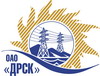 Открытое Акционерное Общество«Дальневосточная распределительная сетевая  компания»Протокол № 164/МТПиР-ВПзаседания закупочной комиссии по выбору победителя по открытому электронному запросу предложений на право заключения договора на поставку: «Грузопассажирский автомобиль с КМУ для ЮЯЭС» закупка № 164 раздел  2.2.2.    ГКПЗ 2015 г.	Закупка проводится на основании указания ОАО «ДРСК» от  11.12.2014 г. № 341Планируемая стоимость закупки в соответствии с ГКПЗ:  3 691 135,59 руб. без учета НДСФорма голосования членов Закупочной комиссии: очно-заочная.ПРИСУТСТВОВАЛИ:	На заседании присутствовали 7 членов Закупочной комиссии 2 уровня. ВОПРОСЫ, ВЫНОСИМЫЕ НА РАССМОТРЕНИЕ ЗАКУПОЧНОЙ КОМИССИИ: Об утверждении результатов процедуры переторжки.Об итоговой ранжировке предложений.О выборе победителя запроса предложений.ВОПРОС 1 «Об утверждении результатов процедуры переторжки»ОТМЕТИЛИ:Закупочной комиссией было принято решение о проведении процедуры переторжки, назначенной на 27.01.2015 в 16:00 час. (благовещенского времени);Процедура переторжки проводилась 27.01.2015 в 16:00 час. (благовещенского времени) по адресу: ЭТП b2b-energo;К переторжке были допущены следующие участники запроса предложений: ООО «ГИРД-Автофургон» г. Миасс, ул. Севастопольская, 1а, ООО «Спецтехкомплект» г. Екатеринбург, ул. Репина, 103;На процедуру переторжки поступили документы с минимальной ценой предложения от следующих участников ООО «ГИРД-Автофургон» г. Миасс, ул. Севастопольская, 1а;  Предлагается подвести итоги переторжки со следующими результатами:ВОПРОС 2 «Об итоговой ранжировке предложений»ОТМЕТИЛИ:С учетом цен, полученных на переторжке, и в соответствии с требованиями и условиями, предусмотренными извещением о проведении запроса предложений и закупочной документацией, предлагается ранжировать предложения следующим образом: ВОПРОС 3 «О выборе победителя запроса предложений»ОТМЕТИЛИ:На основании приведенной итоговой ранжировки поступивших предложений предлагается признать победителем запроса предложений «Грузопассажирский автомобиль с КМУ для ЮЯЭС» участника, занявшего первое место в итоговой ранжировке по степени предпочтительности для заказчика: ООО «ГИРД-Автофургон» г. Миасс, ул. Севастопольская, 1а на условиях: стоимость предложения 3 516 949,15  руб. без учета НДС. (4 150 000,00 руб. с учетом НДС). Срок поставки: до 29.05.2015 г. с правом досрочной поставки. Условия оплаты:  авансовые платежи 30% от суммы договора в течение 10 календарных дней с момента заключения договора. Окончательный расчет в течение 25 календарных дней с момента поставки продукции на склад грузополучателя и подписания актов приема-передачи.. Гарантийный срок: 12 мес. Предложение имеет статус оферты и действует до 27.02.2015 г.РЕШИЛИ:По вопросу № 1Признать процедуру переторжки состоявшейся.Утвердить окончательные цены предложений участниковПо вопросу № 2Утвердить итоговую ранжировку предложенийПо вопросу № 3Признать Победителем запроса предложений «Грузопассажирский автомобиль с КМУ для ЮЯЭС» участника, занявшего первое место в итоговой ранжировке по степени предпочтительности для заказчика: ООО «ГИРД-Автофургон» г. Миасс, ул. Севастопольская, 1а на условиях: стоимость предложения 3 516 949,15  руб. без учета НДС. (4 150 000,00 руб. с учетом НДС). Срок поставки: до 29.05.2015 г. с правом досрочной поставки. Условия оплаты:  авансовые платежи 30% от суммы договора в течение 10 календарных дней с момента заключения договора. Окончательный расчет в течение 25 календарных дней с момента поставки продукции на склад грузополучателя и подписания актов приема-передачи. Гарантийный срок: 12 мес. Предложение имеет статус оферты и действует до 27.02.2015 г.город  Благовещенск«19» марта 2015 года№п/пНаименование Участника закупки и его адресПервоначальная цена предложения  без учета НДСМинимальная цена  предложения  без учета НДСООО «Спецтехкомплект»г. Екатеринбург, ул. Репина, 1033 590 000,00  не поступила2.ООО «ГИРД-Автофургон»г. Миасс, ул. Севастопольская, 1а3 686 440,68  3 516 949,15Место в итоговой ранжировкеНаименование и адрес участникаЦена предложения до переторжки без НДС, руб.Окончательная цена предложения без НДС, руб.1 местоООО «ГИРД-Автофургон»г. Миасс, ул. Севастопольская, 1а3 686 440,68  3 516 949,152 местоООО «Спецтехкомплект»г. Екатеринбург, ул. Репина, 1033 590 000,00  3 590 000,00  Место в итоговой ранжировкеНаименование и адрес участникаЦена предложения до переторжки без НДС, руб.Окончательная цена предложения без НДС, руб.1 местоООО «ГИРД-Автофургон»г. Миасс, ул. Севастопольская, 1а3 686 440,68  3 516 949,152 местоООО «Спецтехкомплект»г. Екатеринбург, ул. Репина, 1033 590 000,00  3 590 000,00  Ответственный секретарь Закупочной комиссии: Моторина О.А. _____________________________Технический секретарь Закупочной комиссии:   Коврижкина Е.Ю._______________________________